Supplemental Information:Rapid Neoglaciation on Ellesmere Island Promoted by Enhanced Summer Snowfall in a Transient Climate Model Simulation of the Middle-Late HoloceneStephen J. Vavrus, Feng He, John E. Kutzbach, William F. Ruddiman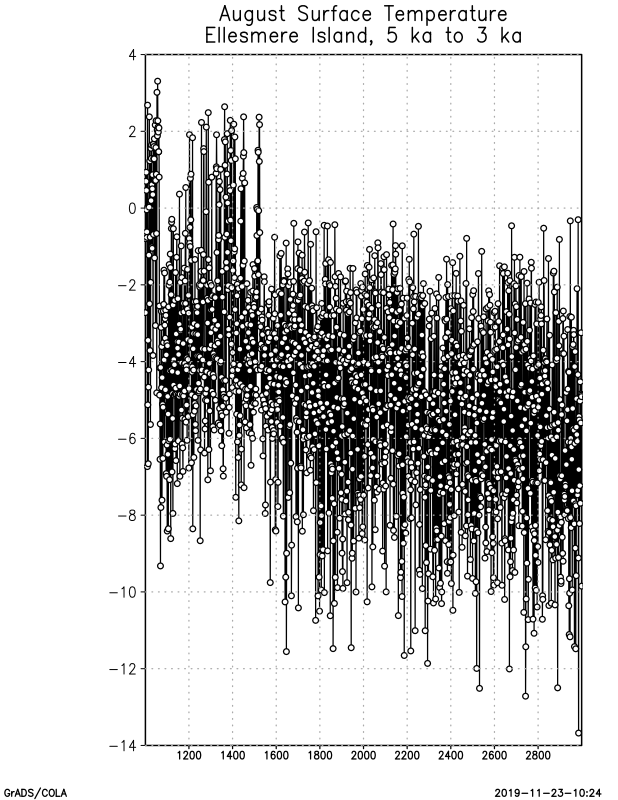 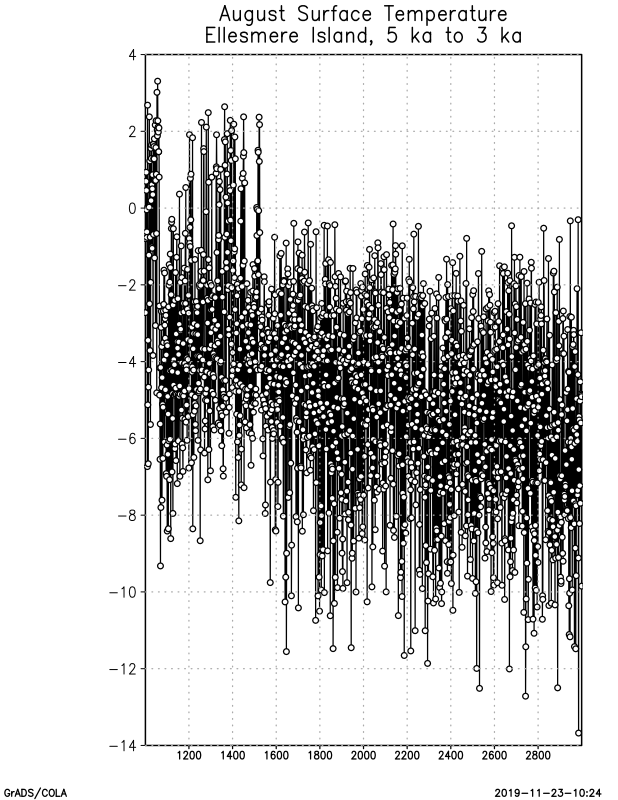 Figure S3. August surface temperature (oC) on Ellesmere Island (78oN, 80oW) from5 ka to 3 ka.